                          Ancient Order of Hibernians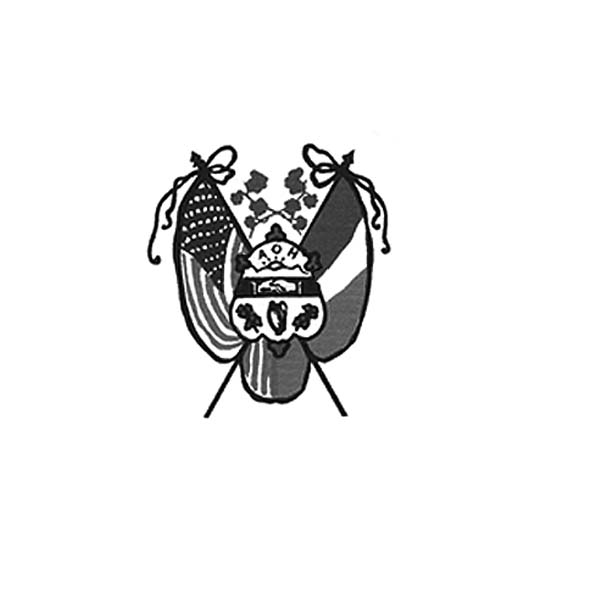              of Hampden Hampshire Counties             PO Box 6535   Holyoke, MA  01041-6535          website -   aoh holyoke.comNext meeting – AOH – Monday, May 6, 7 p.m. at The Wherehouse?LAOH – Monday, May 6, 6 p.m. at The Wherehouse?​  In ainm an Athar agus an Mhic agus an Spiorad Naoimh, Amen. Dear Members,   Thank you to all who helped in the cleaning of the Marty Dunn battery storage facility on Water St. this past Saturday.  This was Phase 1 of the project with the next phase to be held on Sunday, May 26, 5:30 where we will be putting down beds of mulch followed by a cookout. If you would like to help, call me at 413-627-7148. Many hands make light work so please bring a rake and gloves.								AOH President, Joe O’Connor    Due to unforeseen consequences the June meeting will be held on Monday, June 10, regular time.   Please consider volunteering for the committee for the LAOH Golf Tournament in September. We will need help registering golfers, contacting sponsors, and general preparation.    As of May 1, 2024, we have a total of 91 members with 72 up to date for 2024. Nineteen members are behind. Notices have been sent out. Please get caught up on your dues.Yearly dues are $30.00. Please make check out to AOH Holyoke & send to AOH Holyoke,P.O. BOX 6535, Holyoke MA. 01041-6535 or to Peter Hogan, 22 County Road, Holyoke MA. 01040-9606.   Please bring your ideas to increase membership to the next meeting.       The next date to deliver PB&J sandwiches to Kate’s kitchen will be Sunday, May 5. Call Rose Pratt at 413-532-1677, if you wish to participate.  We also welcome our partnership with Providence ministries and Polish National Credit Union to serve members of our local community who may be experiencing food insecurity.  The Hibernian Summer Picnic will be held on Sunday August 25 from 1-5 pm at Hamel’s Summit Pavilion. This is a time to celebrate our organization for all the hard work that our members accomplish during the year: Irish night, Communion breakfast, Flag raising, float building, Golf tournament, An Gorta Mor Mass, the Irish Quilt, St Bridget’s Mass and calendar raffle. At the picnic the 2024 Maurice A. Donahue Scholarship recipients will be recognized. The Boston Blackthorne band will provide the music. There will be delicious food and a fun family atmosphere. More information to follow.LAOH Notes   Welcome to the newest members of Division 2, Holyoke LAOH- Jacqueline Reardon, Barbara Laflamme, Eileen Leahy, and Joan Grady.In ainm an Athar agus an Mhic agus an Spiorad Naoimh, Amen.      As always, any member who would like to have time to make a proposal or speak on a special topic at a meeting-, kindly email Paula at paulaakpaoli@gmail.com two days before the next meeting on Monday, May 6, 6 pm.  Please remember to wait to be called on during the meeting and to use proper meeting etiquette. We will have one more meeting in June before our summer break. Any business that needs to be addressed during the summer or early fall should be discussed by the June meeting.  Please bring any quilt returns in if you have any on Monday night. Thank you to everyone who has helped to make the quilt project a success. The drawing will be held Mother's Day weekend.    Contact Paula Paoli at 413-210-6031, or paulaakpaoli@ gmail.com; or Pat Murphy at 413-532-3121, if you are unsure if your 2024 dues are paid.   The LAOH will be preparing PB&J sandwiches for Kate's Kitchen on Saturday, May 5, 10 am for delivery on Sunday, May 6. If you would like to join us, please contact Rosalie Pratt at 413-532-1677. Next date to serve is June 9.      If you are receiving a printed copy of the newsletter and want it sent by email instead, please contact Paula Paoli at  paulaakpaoli@ gmail.com  or 413-210-6031 to make the change.  We appreciate those who have changed to email to save our division the cost of printing and postage.Upcoming Events: Kate’s Kitchen – Sundays May 5 and June 9. The LAOH will be preparing PB&J sandwiches for Kate's Kitchen on Saturday, May 4 at 10am.  If you would like to join us, please contact Rosalie Pratt at 413.532.1677 for more information.Hennessey Hoe-Down – Sunday, August 25 at Hamel’s Pavilion. More information to follow
LAOH Golf – September 21, 2024ICC NewsThe Trinity PubThe Trinity Pub at the Irish Cultural Center is open 4 days a week; Wednesday, Thursday and Saturday 4 p.m. to 10 p.m. and now on Friday at 2:30 p.m. Live music includes trad sessions every Wednesday and live music on Friday and Saturday: May 3, Brian Walker; May 4, Piper-Hopkins Band; May 10, Isabel Parent: May 11, Last Night’s Fun: May 17, Geezer; May 18, Dee Reilly; May 24, Dan Ringrose; May 25, The Healys; and May 31, Timbreweed.Irish Cultural Center Book Club    Join the Irish Cultural Center Book Club. Enjoy good craic and delve into Irish and Irish-American literature, with guided discussion in a welcoming, relaxed atmosphere. This event is open to all, Patrons and the general public.  The meeting will take place on Thursday, May 9 from 5:30–6:30 pm at the ICC. This month’s selection is Small Things Like These by Claire Keegan. This landmark new novel is a tale of one man’s courage and a remarkable portrait of love and family and is set in 1985 in a small Irish town during the weeks leading up to Christmas,To Be Irish Is A Blessing, To Be a Hibernian an HonorRemember the AOH in Your Will    Please consider the Order when writing or rewriting your will, and add a paragraph with the lines of   “I leave to the Ancient Order of Hibernians in America (X percent of my estate or a specific dollar amount) for its charitable works.”     The Healy’s Irish Radio program is on the air every Saturday from 9 a.m – 11 a.m. on WARE Radio, 97.7 FM and 1250 AM. It is also streamed online at classichits977.com and available anytime at healysirishprogram.com.In continued memory of Doc Dean and our commitment to Kate’s Kitchen.  Providence Ministries is in need of canned goods. Please bring a can or two to the meeting on Monday night.In ainm an Athar agus an Mhic agus an Spiorad Naoimh, Amen.   